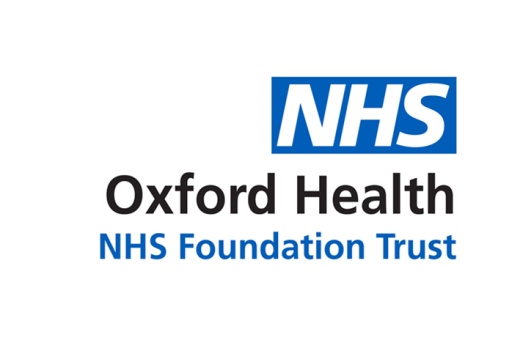 Report to the Meeting of the Oxford Health NHS Foundation Trust Board of Directors20 July 2022Corporate Registers: Application of Trust SealFor: Information and AssuranceIntroductionThe Common Seal of the Trust is affixed to documents under the authority of the Board of Directors in accordance with its Standing Orders. A Register of Seals is maintained by the Director of Corporate Affairs & Company Secretary.Standing Orders require, pursuant to section 9, that a report of all seals is made to the Board. The Trust’s Board of Directors receives reports of all seals, its last report being presented on 30 March 2022. This report provides information about the application of the Trust’s seal between 14 February and 13 June 2022.  The Board of Directors is invited to note that the following documents were sealed during this period:REGISTER OF SEALINGRecommendationThe Board is asked to note this report.Lead Executive Director:	Kerry Rogers, Director of Corporate Affairs and Company SecretaryA risk assessment has been undertaken around the legal issues that this report presents and there are no issues that need to be referred to the Trust Solicitors.Strategic Objectives/Priorities – this report relates to or provides assurance and evidence against the following Strategic Objectives/Priorities1) Quality - Deliver the best possible care and health outcomes3) Sustainability – Make best use of our resources and protect the environmentDetailsSeal No.SignatoryDateLease of part of block 40 at Salisbury district Hospital. Landlord Salisbury, NHS FT. Tenant, Oxford Health NHS FT.  Property leased for 3 years from and including 01 April 2022. Yearly rent is £71,000.375Mike McEnaney,Director of FinanceExecutive Director of Digital and Transformation14/02/22Transfer deed for South Bar and Horsefair Surgery from Oxford Health to Principal Medical Limited. (OHFT originally took the lease to support the CCG as PML would not be accepted by the Landlord.  The Landlord now prepared to accept PML as the lessee).376Mike McEnaney,Director of FinanceKerry Rogers,Director of Corporate Affairs & Company Secretary13/06/22Licence to assign South Bar and Horsefair Surgery Lease to PML.  Assura Trelleck Limited are the Landlord.377Mike McEnaney,Director of FinanceKerry Rogers,Director of Corporate Affairs & Company Secretary13/06/22